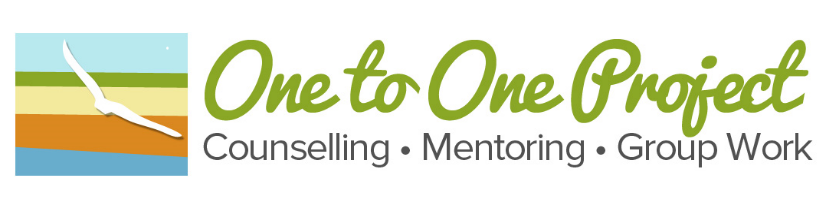 CONFIDENTIALAPPLICATION FOR THE POST OF: ASSISTANT PROJECT WORKERSurname:   ....................................................   Forenames:   ............................................................Address:    .........................................................................................................................................                    .........................................................................................................................................Post code:     ...........................................         Date of Birth: ............................................................Telephone:   ...............................................(home)    ..........................................................(mobile)Email:            ......................................................................................................................................Do you hold a valid driving licence?     Yes / No                   Do you have use of a car?     Yes / No  Please give details of any endorsements:   .......................................................................................Education:Please give details of your secondary and further education, including any professional qualifications or certificates:Previous Employment:  (Please list current or most recent employment first)Have you ever been dismissed from any post?                                                            Yes / NoIf yes please give details:Have you ever been convicted of a criminal offence?                                                Yes / NoIf yes please give details:Do you agree to the Project carrying out DBS check?        Yes / NoPlease give details of any additional experience which you feel is relevant to the post:Please give details of your previous experience in the field of mental health:Please state below why you are applying for this post, what personal skills and qualities you think you can offer and why this post interests you (continue on a separate sheet if necessary).Please give some insights into your personal interests and leisure pursuits:References:Please give names, addresses and telephone numbers of two referees, one of whom should be your current or most recent employer.      2.References will be requested after interview Please indicate where you saw this post advertised:Closing date for applications:      Friday 29th April 2022           Please return completed application form to:   Debbie Regan – Project Manager							One to One Project							Nelson House					                        Bergen Way						            King’s Lynn                                                                                     PE30 2DE                 DatesFrom           To Name of College, etcFull/ PartTimeQualificiationsGradesDatesFrom           To Name and Address of EmployerPostBrief Job DescriptionReason for Leaving